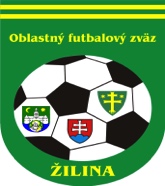 ÚRADNÁ SPRÁVA číslo 31ŠDK pozýva na aktív klubov pred novým súťažným ročníkom 2023/2024 dňa 04.07.2023 o 16:30 hod. na ihrisku v Bánovej. Pridelené čísla budú zverejnené dňa 30.06.2023 na stránke www.futbalzilina.sk ŠDK upozorňuje širokú futbalovú verejnosť, že dňom 1. júla 2023 nadobudne účinnosť novela Disciplinárneho poriadku SFZ, ktorá je dostupná na webovom sídle SFZ, v sekcii Legislatíva (Predpisy SFZ).1. ŠDK - predseda Peter VACHAN, zasadnutie dňa 29. 6. 2023Vylúčení po ČK. Disciplinárna sankcia (ďalej len DS) – nepodmienečné pozastavenie výkonu športu alebo akejkoľvek funkcie, podľa čl. 9/2b1, 2 DP:Vylúčení po 2. ŽK. DS – nepodmienečné pozastavenie výkonu športu alebo akejkoľvek funkcie na 1 súťažné stretnutie, podľa čl. 9/2b1, 2 DP a čl. 37/3 DP:Disciplinárne oznamy:Dávid Holeš  (R), 1385433, na základe podnetu KR ObFZ Žilina za oneskorené ospravedlnenie sa zo s. s., DS – peňažná pokuta 20 EUR, podľa RS 88., 10 EURŠportovo-technické oznamy: ŠDK schvaľuje dohodu klubov TJ Zbyňov a FK Ďurčiná o vytvorení spoločného družstva mládeže s názvom TJ Zbyňov, spoločné družstvo bude v súť.roč. 2023/2024 zaradené v súťaži I. Tr dorast ObFZ Žilina.ŠDK schvaľuje dohodu klubov OFK Hôrky a FC Juventus Žilina o vytvorení spoločného družstva mládeže s názvom OFK Hôrky – FC Juventus Žilina, spoločné družstvo bude v súť. roč. 2023/2024 zaradené v súťaži II. Tr dorast ObFZ Žilina.ŠDK schvaľuje dohodu klubov TJ Divina a OŠK Divinka-Lalinok o vytvorení spoločného družstva mládeže s názvom TJ Divina, spoločné družstvo bude v súť.roč. 2023/2024 zaradené v súťaži I. Tr dorast ObFZ Žilina.ŠDK schvaľuje dohodu klubov FK Strečno a TJ Považan Nezbudská Lúčka o vytvorení spoločného družstva mládeže s názvom FK Strečno, spoločné družstvo bude v súť.roč. 2023/2024 zaradené v súťaži I. MT starších žiakov ObFZ Žilina.ŠDK schvaľuje dohodu klubov FK Strečno a TJ Považan Nezbudská Lúčka o vytvorení spoločného družstva mládeže s názvom TJ Považan Nezbudská Lúčka, spoločné družstvo bude v súť.roč. 2023/2024 zaradené v súťaži I. MT sk.B mladších žiakov ObFZ Žilina.Odvolanie proti rozhodnutiu Športovo-disciplinárnej komisie ObFZ Žilina (okrem rozhodnutí podľa čl. 37/3, čl. 5 alebo čl. 8 DP) sa podáva Športovo-disciplinárnej komisii ObFZ Žilina v lehote do siedmich dní odo dňa oznámenia rozhodnutia ŠDK ObFZ Žilina (podľa čl. 84/1 DP).ŠDK upozorňuje FK na ustanovenie týkajúce sa počtu rozhodcov v súťaži, ktoré znie nasledovne: „FK hrajúce v I. a II. triede dospelých musia mať aktívnych dvoch rozhodcov. V I. triede dospelých môžu mať FK v jesennej časti súťažného ročníka 2023/2024 len jedného aktívneho rozhodcu, pričom za druhého rozhodcu mu bude uložený poplatok vo výške 500 €. V II. triede je možné mať len jedného aktívneho rozhodcu, za druhého rozhodcu zaplatí poplatok 300 €. V III. triede FK musí mať jedného aktívneho rozhodcu, inak zaplatí poplatok 150 €. Za aktívneho rozhodcu sa považuje rozhodca, ktorý v danom súťažnom ročníku, v danej časti súťaže (časť jesenná, časť jarná), bude k dispozícii ObFZ na rozhodovanie minimálne 7 kôl (táto podmienka sa netýka rozhodcov pôsobiacich v súťažiach SFZ alebo SsFZ). Zoznam aktívnych rozhodcov a ich klubovú príslušnosť zverejňuje KR ObFZ. V prípade ak rozhodca ukončí činnosť v priebehu jesennej časti súťažného ročníka a FK tento počet nedoplní po najbližšom školení rozhodcov, ObFZ uloží povinnosť zaplatiť poplatok  vo výške 500 € (I. trieda dospelých), 300 € (II. trieda dospelých), 150 € (III. trieda dospelých) za každého chýbajúceho rozhodcu. V odôvodnených prípadoch (napr. dlhodobá PN, študijný pobyt a pod.) je možné upustiť od uloženia poplatku. S konečnou platnosťou rozhoduje VV ObFZ.“4. Sekretariát  -  ObFZNa požiadanie funkcionárov futbalových klubov, dávame do pozornosti tel. číslo na opravu futbalových lôpt: 0908 533 955Upozorňujeme FK na novelu RaPP, SP. Úplné znenie nájdete na stránke https://futbalsfz.sk/legislativa-predpisy-sfz-poriadky/V zmysle RaPP čl. 19 (2), a), b), c) je v letnom registračnom období možné podávať žiadosť o prestup amatéraod 01.07. do 21.07. kalendárneho roka (letné registračné obdobie bez obmedzenia), od 01.07. do 30.09. kalendárneho roka (letné registračné obdobie s obmedzením), od 01.07. do 30.09. kalendárneho roka (letné registračné obdobie zo zahraničia).RaPP čl.19 ods.13 o od 22.07. do 30.09 (letné registračné obdobie bez obmedzenia so súhlasom materského klubu) Žiadame FK aby pri zadávaní odstupného do žiadosti o prestup postupovali v zmysle RaPP SFZ čl.37 Pripomíname tiež, že materský klub je oprávnený sa k žiadosti o prestup s obmedzením vyjadriť v lehote desiatich dní odo dňa schválenia žiadosti hráčom. Ak sa materský klub v tejto lehote nevyjadrí k prestupu podľa prvej vety, má sa za to, že s prestupom súhlasí a príslušná matrika transfer vykoná (novelizácia RaPP čl. 18 bod 12)   Ing. Igor Krško  v.r.                                              Milan Matejčík  v.r.predseda ObFZ	                                              sekretár ObFZ